SELEZIONE PUBBLICA PER SOLA PROVA ORALE PER LA COPERTURA DI N. 1 (UNO) POSTO DI ISTRUTTORE AMMINISTRATIVODA DESTINARE ALL’AREA AMMINISTRATIVO-TRIBUTARIACATEGORIA C, POSIZIONE ECONOMICA C1 A TEMPO PART-TIME 50% E DETERMINATOGRADUATORIA FINALE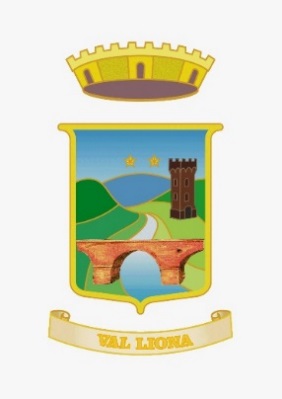 COMUNE DI VAL LIONAProvincia di VicenzaPiazza Marconi, 1   36040 Val Liona (VI)C.F. e P.IVA 04078130244Tel. 0444 / 889989 – 889522 – 868037   Ufficio finanziario – tel. 0444/778107NOMINATIVOPUNTEGGIO OTTENUTO1ACOSTA MARISOL ELENA292RUBISSE LAURA283TOMASI GIULIA274FRANCESCHINI DENNIS265BERTESINA JESSICA266LOVISETTO SABRINA267AZZOLIN VALENTINA238TRAVAGLIA SARA229LINUZZI SPERMAN ILARIA2110PERIPOLI GIORGIA2111CILLO MELISSA21